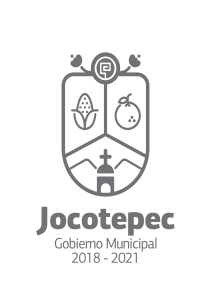 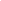 ¿Cuáles fueron las acciones proyectadas (obras, proyectos o programas) o Planeadas para este trimestre?Concluir los trámites de la instalación del programa SARE en el municipio.Instalación de la ventanilla SARE (espacio físico, mobiliario, equipo de cómputo, folletería, personal adscrito, promoción y apertura).Elaborar una encuesta ciudadana cara a cara, mediante la contratación de una casa encuestadora, sobre la reglamentación municipal y los servicios públicos que se ofrecen.Implementar una estrategia de recaudación a través de dispositivos electrónicos fijos (kioscos), en las diversas localidades y evitar con ello la necesidad de acudir a la cabecera municipal a realizar los pagos y trámites correspondientes. Proyecto alineado a la estrategia de Mejora Regulatoria, en hacer más eficiente el Gobierno Municipal.Instalación del Consejo Municipal de Mejora Regulatoria, como se establece a partir de la entrada en vigor de la Ley Estatal vigente en la materia.Revisión del marco reglamentario en materia de construcción, para determinar la viabilidad de solicitar a CONAMER la instalación de la ventanilla de construcción simplificada (VECS).Trasladarse a diversas dependencias en ZMG, incluso a distintos municipios en la región, para atender trámites institucionales de Mejora Regulatoria.Resultados Trimestrales (Describir cuáles fueron los programas, proyectos, actividades y/o obras que se realizaron en este trimestre). Se le dio seguimiento al trámite para la instalación del programa SARE; la Dirección de Mejora Regulatoria desarrolló una sitio web dentro de la página oficial de gobierno que incluye:Catálogo de giros SARE (elaborado por Padrón y Licencias).Formato Único de Apertura (elaborado por Desarrollo Económico)Guía de pasos para el Sistema de Apertura (elaboró Dirección de Mejora Regulatoria).Marco regulatorio de SARE.Se implementó una estrategia de recaudación en línea, a través de un sistema elaborado por la Dirección de Mejora Regulatoria, Equipo de Desarrollo de Software y la Dirección de Ingresos, con pagos vía Internet; desarrollando un portal en Internet para pagos de impuesto Predial y servicio de Agua Potable.Se instaló físicamente la ventanilla SARE con mobiliario y equipo de cómputo a un costado de la entrada principal dentro del edificio de Tesorería, ubicado en Hidalgo Sur #187.Junto a la Dirección de Participación Ciudadana y Equipo de Desarrollo de Software y Dirección de Comunicación Social, se lanzó la aplicación móvil Jocotepec Atiende, disponible para teléfonos con sistema operativo Android e iOS. Se incluyó la plataforma de PAGOS para recaudación fiscal.Se hizo una visita a la dirección de Mejora Regulatoria de Tlajomulco para intercambiar estrategias para el diseño de programas en la materia.Se comenzó el desarrollo del Catálogo de Trámites y Servicios Municipales.Montos (si los hubiera) del desarrollo de dichas actividades. ¿Se ajustó a lo presupuestado?Los objetivos se cumplieron sin ningún gasto adicional, se eficientaron recursos humanos y tecnológicos.En qué beneficia a la población o un grupo en específico lo desarrollado en este trimestre.La ventanilla del Sistema de Apertura Rápida de Empresas (SARE) beneficiará al ciudadano en la apertura de su negocio de bajo riesgo público de forma ágil y eficaz. Fomentará la inversión y la creación de empleos. Desincentiva la informalidad y aumentará la recaudación municipal. Disminuirá la discrecionalidad por parte del Gobierno Municipal. Reflejará una administración pública moderna y con políticas de apertura y promoción al desarrollo.La implementación de los pagos vía Internet benefició a los ciudadanos de las siguiente manera:Es más seguro que el pago en efectivo.Permitió pagar de una forma inmediata y más rápida.Ciudadanos en el extranjero (Canadá y Estados Unidos de América) pudieron hacer sus pagos sin viajar a Jocotepec.Ahorro en tiempo y traslados para personas fuera del municipio.Aumentó la recaudación al permitir los pagos de manera remota.La aplicación de Jocotepec Atiende tiene como finalidad beneficiar al ciudadano que necesita crear reportes en servicios o incidencias en el municipio, también puede dar seguimiento a su reporte y aprovechar el sistema de Pagos vía Internet. También se le proporciona información oficial referente a trámites y servicios municipales.El Catálogo de Trámites y Servicios será una plataforma de acceso público donde se podrán consultar los servicios, requisitos, plazos y cargas tributarias de la dependencias estatales y organismos públicos descentralizados.¿A qué estrategia de su POA pertenecen las acciones realizadas y a que Ejes del Plan Municipal de Desarrollo 2018-2021 se alinean?Estrategia 1: Marco Regulatorio Eficiente como detonante económico.Eje Estratégico 2: Desarrollo Económico y Turismo.Estrategia 3: Fortalecimiento de las Finanzas Públicas.Eje Estratégico 4: Administración Eficiente y Eficaz.Estrategia 6: Gobierno eficiente, responsable y capaz.Eje Estratégico 4: Administración Eficiente y Eficaz.De manera puntual basándose en la pregunta 2 (Resultados Trimestrales) y en su POA, llene la siguiente tabla, según el trabajo realizado este trimestre.NºESTRATÉGIA O COMPONENTE POA 2019ESTRATEGIA O ACTIVIDAD NO CONTEMPLADA (Llenar esta columna sólo en caso de existir alguna estrategia no prevista)Nº LÍNEAS DE ACCIÓN O ACTIVIDADES PROYECTADASNº LÍNEAS DE ACCIÓN O ACTIVIDADES REALIZADASRESULTADO(Actvs. realizadas/Actvs. Proyectadas*100)1Marco Regulatorio Eficiente, como Detonante Económico.3266%3Fortalecimiento de las Finanzas Públicas3133%6Gobierno Eficiente, Responsable y Capaz.2150%Desarrollo de una plataforma web SARE, dentro de la Página Oficial de Gobierno en Internet.5480%Diseño e implementación del Portal Municipal de Pagos vía Internet (página web de gobierno y aplicación móvil Jocotepec Atiende).Desarrollo de la aplicación móvil Jocotepec Atiende para pagos a través de Internet.44100%Reunión de trabajo con la Directora de Mejora Regulatoria en Tlajomulco para intercambiar estrategias de aplicación en herramientas de Mejora Regulatoria.33100%TOTAL71%